Aufgabe:inhaltsbezogene mathematische Kompetenzeninhaltsbezogene mathematische Kompetenzenallgemeine mathematischeKompetenzenallgemeine mathematischeKompetenzen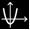 Eigenschaften quadratischer Funktionen im Sachzusammenhang beschreiben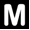 mathematischen Modellen Anwendungssituationen zuordnenDer abgebildete Graph beschreibt die Flugbahn einer Kugel beim Kugelstoßen.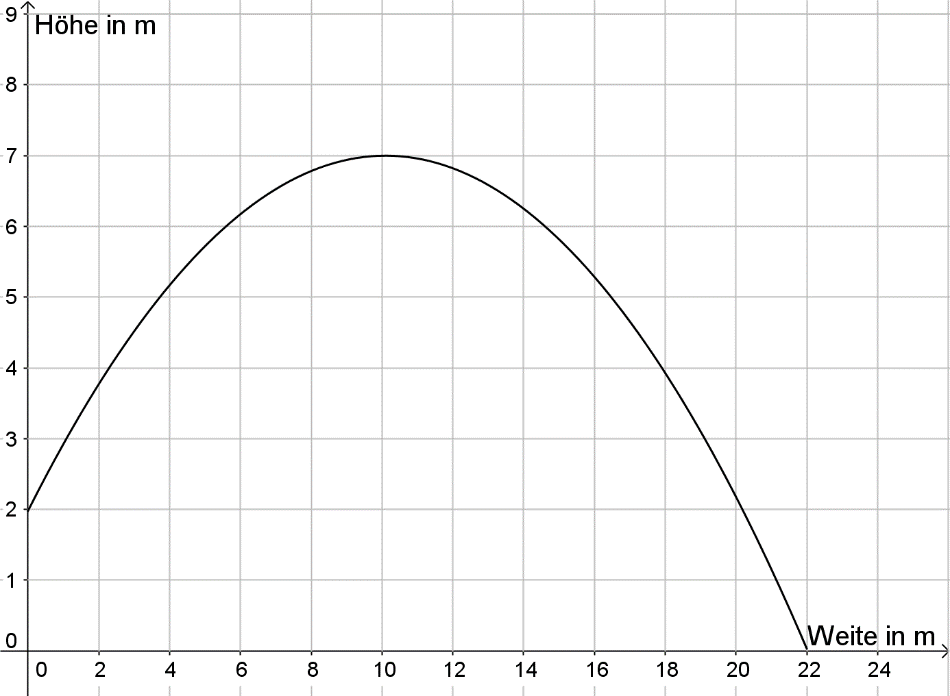 Interpretieren Sie die Koordinaten der Schnittpunkte des Graphen mit den Koordinatenachsen sowie die Koordinaten des Hochpunkts im Sachzusammenhang.